Aim High....Fly High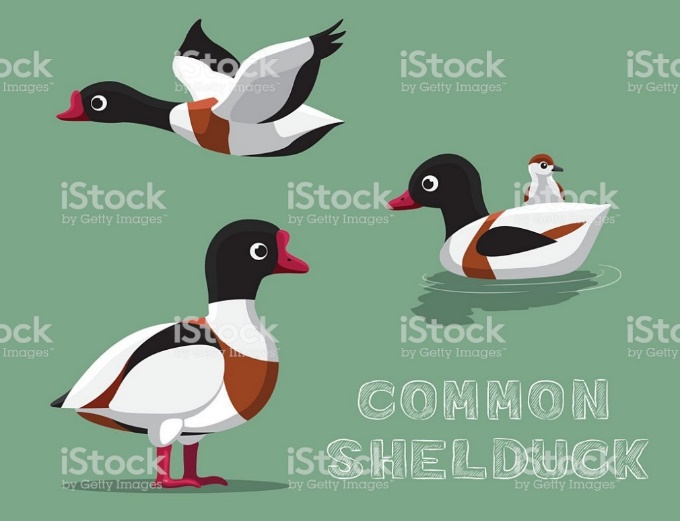 Sheldrakes Weekly newsletter	                   20 November 2020This week has flown by and gone in the flash of an eye. We have been super busy in class with lots of new learning. Our Rainbow Challenge is now fully underway and proving to be a huge success. Our Rainbow challenge is made up of 6 activities over the week, covering six areas of the Early Years Curriculum. On completion of each challenge your child will get a coloured lollipop stick. If your child completes all 6 challenges they receive a sticker and a certificate on the Friday. Some activities are ‘must do jobs’ where-as others are chosen, but all children are encouraged to participate.This week:Our red challenge is Maths. We made Kandinsky style art work using triangles and circles – these are the shapes we have been learning about this week.Our orange challenge is Literacy/Phonics. We read the words and found the matching pictures.Our yellow challenge is Physical. We cut out pictures to make a healthy lunch.Our green challenge is creative. We made Rangoli patterns using rice.Our blue challenge is Personal, Social, Emotional – we showed that we were attentive to our learning.Our purple challenge is The World. We planted bulbs and talked about what they need to grow.In phonics we have been learning the sounds – ck, e, u and r. We have been doing lots of practising with blending and spelling words.Home learning: Phonics snakes and ladders game as attached.Notices: We welcome Freya and her family to our class this week.Donations request: We are still looking for donations of the cardboard tubes from toilet rolls and kitchen rolls please. Thank you.Wishing you all a relaxing weekend.Mrs Shannon and Mrs Kolarik 			                                          				